Regra de Três Simples InversaUm caminhão que carrega 3 toneladas  faz 15 viagens para carregar certa quantidade de areia. Quantas viagens um caminhão que carrega 5 toneladas deverá fazer para entregar a mesma quantidade de areia? Quadro de Valores, Grandezas e ProporçõesDeterminação das proporções:Variável x (Número de viagens)
A variável x é, por padrão, uma seta para baixo, considerada arbitrariamente como direta.
Esta será referencia de comparação com as outras.Variável Capacidade de Carga do Caminhão:
Aumentando-se a capacidade de carga do caminhão, pode-se diminuir  o numero de viagens, portanto é inversamente proporcional.Equacionando o Problema:Serão necessárias fazer 9 viagens com um caminhão que carrega 5 toneladas.  Grandeza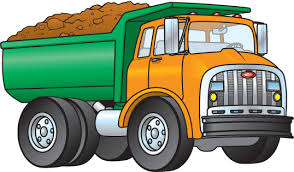 Capacidade de Carga do Caminhão (ton)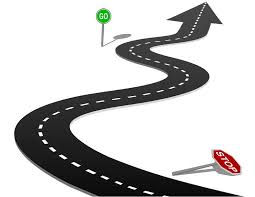 Número de ViagensSituação 1315Situação 25xTipo de Proporção↑ (inversa)↓ (direta)❶❷ ❸  ❹